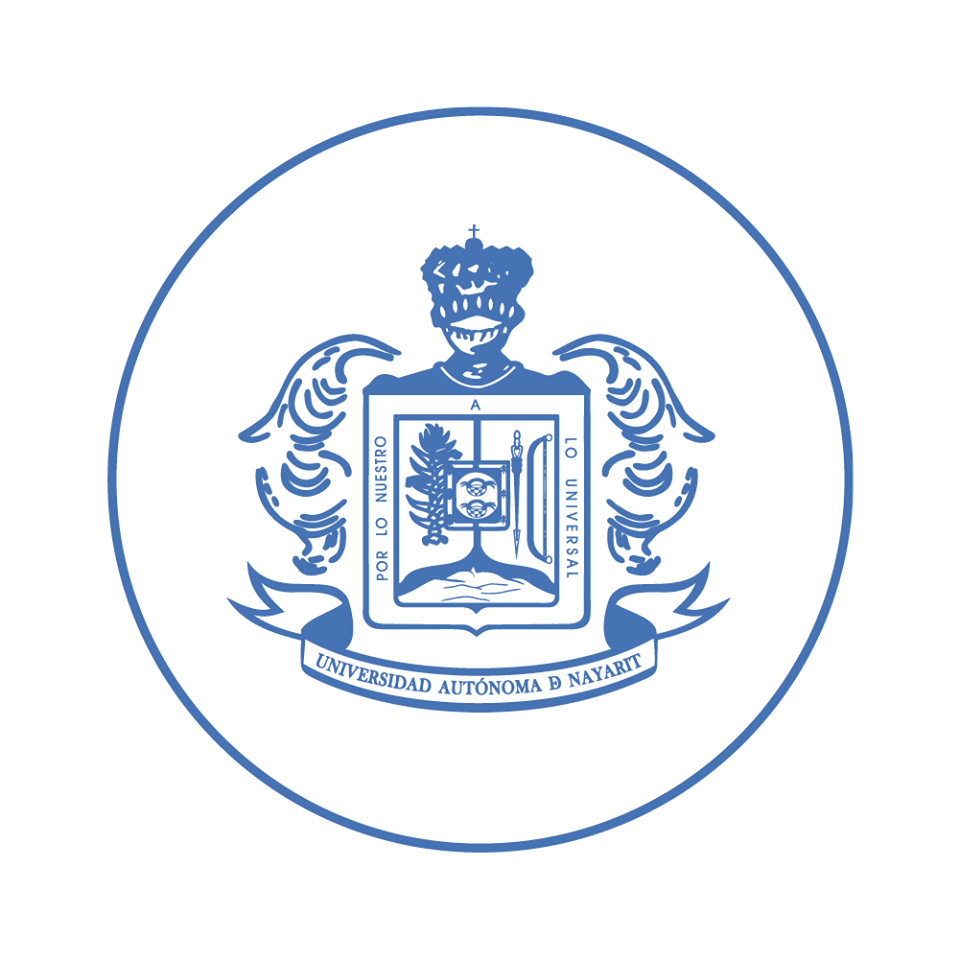    UNIVERSIDAD AUTÓNOMA DE NAYARIT          SECRETARIA DE DOCENCIADIRECCIÓN DE DESARROLLO DEL PROFESORADO  Programa de Divulgación Académica.Área o Unidad académicaPrograma o programas académicosAcademia que registra Nombre del materialExtensión en cuartillas                            Tipo de Material          Manuales de Practica         (   )    Manuales de laboratorio   (   )       Guías de Aprendizaje          (   )             Cuadernos de Actividades  (   )     Libros de Texto    (   )                        Guías de Práctica (   )Breve descripción del Material: Fecha de entrega:Fecha de entrega:Entregó : Recibió: